DATEHTJATMMBDHJSSBeSShMCAPKNERPJSSJCJB-DVacancy
co-optedVacancy
LA FGB07.10.19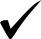 AA02.12.1903.02.2023.03.2018.05.2006.07.20LMP30.09.19A25.11.1927.01.2016.03.2011.05.2029.06.20TLA23.09.19AA18.11.1920.01.2009.03.2004.05.2022.06.20BSW16.09.1911.11.1913.01.2002.03.2027.04.2015.06.20